Številka: 354-98/2017Datum: 28. 9. 2017ČLANOM OBČINSKEGA SVETAOBČINE IZOLAZadeva: Odlok o pogrebni in pokopališki dejavnosti na območju Občine Izola – druga obravnavaObrazložitevObčinski svet Občine Izola je na 20. redni seji dne 6. 7. 2017 obravnaval in sprejel predlog Odloka o pogrebni in pokopališki dejavnosti na območju Občine Izola v prvi obravnavi. Na sejah odborov niso bile podane pripombe, predlogi in mnenja na predlog odloka, ki je bil posredovan v šestdeset dnevno obravnavo članom Občinskega sveta.V 60 dnevni obravnavi Občinska uprava ni prejela pripomb, predlogov in mnenj na predlog odloka, ki je bil posredovan v obravnavo članom Občinskega sveta.V času obravnave so strokovne službe občinske uprave in JP Komunale Izola d.o.o. ponovno pregledale besedilo predloga odloka ter ugotovile, da je v prehodnih in končnih določbah v 51. členu – razveljavitev predhodnih aktov – izpuščen Pravilnik o standardih za izvedbo osnovnega pogreba in pogrebno svečanost (Uradne objave Občine Izola, št. 6/13). Zato je bil navedeni pravilnik vnesen v predlog odloka. Popravljen člen bo tako glasil:»51. člen(razveljavitev predhodnih aktov)Z dnem uveljavitve tega odloka prenehajo veljati Odlok o pokopališki in pogrebni dejavnosti na območju Občine Izola (Uradne objave Občine Izola, št. 8/12, 20/15, 9/2017), Pravilnik o oddajanju prostorov za grobove v najem (Uradne objave Občine Izola, št. 6/13), Pravilnik za izvedbo storitve upepelitve osebe (Uradne objave Občine Izola, št. 6/13) in Pravilnik o standardih za izvedbo osnovnega pogreba in pogrebno svečanost (Uradne objave Občine Izola, št. 6/13).«Finančne poslediceSprejem predlaganih sprememb odloka ne bo imel obremenitev za občinski proračun.ZaključekNa osnovi podane obrazložitve Občinskemu svetu predlagamo, da sprejme predlog Odloka o pogrebni in pokopališki dejavnosti na območju Občine Izola, v drugi obravnavi.Obrazložitev pripravila: Višja svetovalkamag. Irena Prodanv sodelovanju s predstavnikiJP Komunala Izola d.o.o.Vodja UGDIKR                                                                                                           Županmag. Tomaž Umek                                                                                                            mag. Igor KolencPriloge:Predlog sklepa,Predlog Odloka o pogrebni in pokopališki dejavnosti na območju Občine Izola.Obrazložitev prejmejo:člani OS,Urad za gospodarske dejavnosti, investicije in komunalni razvoj, tu,zbirka dokumentarnega gradiva.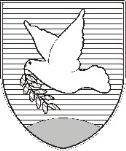 OBČINA IZOLA – COMUNE DI ISOLAžupan – IL SINDACO Sončno nabrežje 8 – Riva del Sole 86310 Izola – IsolaTel: 05 66 00 100, Fax: 05 66 00 110E-mail: posta.oizola@izola.siWeb: http://www.izola.si/